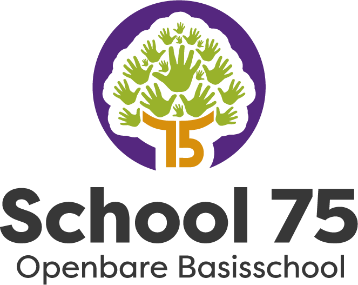 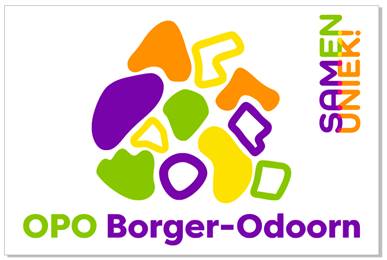 Aanvraagformulier verlof

De ouders/verzorgers van:

Vragen hierbij toestemming voor verlof op: 

………………………………………………………………………………………………

Reden verlof:
………………………………………………………………………………………………….…………………………………………………………………………………………………………………………………………………………………………………………………………………………………………………………………………………………………………………………………………………………………………………………………………………………………………………………………………………………………………….
………………..……………………………
Groep ……
………………………………………………
Groep ……
………………………………………………
Groep ……
………………………………………………
Groep ……Wel/Geen akkoordHandtekening ouder/verzorger:…………………………………………...Directeur OBS 75…………………………………………...Algemeen directeur Stichting OPO